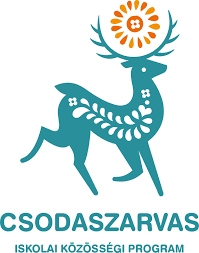 Tiszaalpári Árpád Fejedelem Iskola
Napközis közösségi programAz EFOP-3.2.15-VEKOP-17-2017-00001 „A köznevelés keretrendszeréhez kapcsolódó mérési-értékelési és digitális fejlesztések, innovatív oktatásszervezési eljárások kialakítása, megújítása” elnevezésű kiemelt projekt „Tematikus informális és nem formális tanulási alkalmakhoz kapcsolódó tanulási formák módszertani megalapozása” című alprojekt keretein belül idén is megvalósult a Tiszaalpári Árpád Fejedelem Általános Iskola napközis közösségi programja, amely 25 fő 2. évfolyamos tanuló részvételével zajlott le 2019. június 17. és 21. között. A tábor témamodulja a Közlekedés, KRESZ, Sport és egészségre nevelés. Játsszunk együtt! – avagy mozgásos együttműködő játékok. Hétfőn leginkább az adminisztrációs feladatok tették ki a délelőtt nagy részét, de délután akadtak érdekesebb és izgalmasabb programok is. A gyerekek különféle csomagokat kaptak: tisztasági csomagot, édességcsomagot és egy játékcsomagot. Különféle sporteszközök és társasjátékok színesítették a szabadidős foglalkozásokat, amelyeket nagy örömmel használtak. A hetet ismerkedő játékokkal, jégtörő gyakorlatokkal kezdtük. Csapatépítésként megtanultuk a tábor dalát: A dzsungel könyve musicalből Geszti Pétertől jól ismert Farkas vagyok c. dal refrénjét. Megnéztük a musical ezen részletét videón, majd közösen egy tábortáncot jártunk kórusban énekelve.  Délután sétát tettünk a játszótérre. Az úton ismerkedtünk a közlekedési táblákkal és a helyes közlekedés szabályaival. Kedden rendőrségi előadást hallgattunk meg, ahol a látványos prezentációk mellett két érdekes videót is megtekintettünk. Ezek után a gyerekek megismerkedhettek a rendőrök felszereléseivel, amelyeket ki is próbálhattak, valamint rendőrautóba ülhettek. Ajándékot is kaptak a meghívott rendőröktől, amelyhez tartozott egy játékos KRESZ témakörű foglalkoztató munkafüzet is. Ezt kitöltöttük. A napot lazító, játékos feladatokkal zártuk, mint a pizzasütés masszírozó játék. Szerdán kimozdultunk a településről. Tiszakécskén a Tisza-parti Gyógy- és Élményfürdőbe vettük az irányt vonattal Lakiteleki átszállással. Lelkes szülők is részt vettek a programon és segítették a munkánkat. A gyerekeknek nagyon tetszett a közös vonatozás és a strandolás, csúszdázás. Csütörtökön tovább mélyítettük a helyes közlekedéssel és a KRESSZEL kapcsolatos ismereteinket. Csoportos mozgásos játékokat játszottunk. Ezután filmet néztünk meg híres magyar sportolóinkról, valamint egy csapatzenét hallgattunk: Majka és Tóth Gabitól a Mi éltünk c. dalt. A videoklipben szereplő sportágakat gyűjtöttük össze. Pénteken Furi Olimpiát tartottunk. Beszélgettünk az olimpiákról, az olimpiai lángról, az ott zajló sportszámokról, majd mi magunk is egy olimpiai megnyitó levetítésével megnyitottuk saját kis olimpiánkat. Az iskola udvarán 4 olimpiai sportszámon vettünk részt: agyaggalamblövészet, tollaslabda, kosárlabda és diszkoszvetés voltak a fő számaink. Az ezekhez szükséges eszközöket a gyerekek maguk készítették el (pl. a diszkoszokat színes rajzokkal díszített papírból). A versenyszámokon párosával vettek részt. Mindenki kapott egy Menetlevelet is, amelyen le tudták jegyezni, hogy mely versenyszámokon vettek részt és milyen eredményt értek el. Az olimpiai ötödik versenyszáma egy focikupa volt, amelyet meghívott vendégünk, Fehér Emil kollegánk vezényelt le a futballpályán. A nap zárásaként okleveleket osztottunk ki a gyerekeknek, valamint egy piskótaszeletet kaptak a részvételért. Megfáradva, de büszkén és nagyon jókedvűen mentünk vissza a terembe. A program keretein belül rengeteg mozgásos játékkal ismerkedhettek meg a gyerekek, amelyeket nagyon szórakoztatónak tartottak. Igyekeztünk minél látványosabb és érdekesebb feladatokon keresztül megismertetni velük a KRESZ és a helyes közlekedés szabályait, valamint az egészséges életmódra nevelni őket. A napközis programot Bartáné Füle Bianka, Vámos Vivien, Bodor Melinda és Királyné Kemény Csilla vezetésével bonyolítottuk le. 